KOMISE ROZHODČÍCHOFS BRNO – VENKOV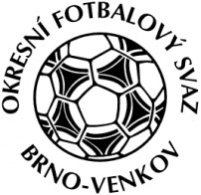 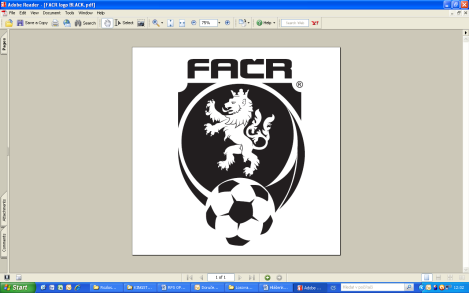 Vídeňská 9, 639 00 BrnoPředseda KR: Kundelius LadislavEmail komise rozhodčích: kr.ofsbo@seznam.czZÁPIS č. 8 z jednání KOMISE ROZHODČÍCH OFS BRNO-VENKOV                      konané dne 26. 10. 2017Přítomni: Ladislav Kundelius, Petr Daniel, Miloš Toman, Jan Oujezdský, Ivan VostrejžOmluveni: Místo konání: hala “Morenda“, Vídeňská 9 – Brno1. ÚvodJednání komise zahájil a řídil předseda KR Ladislav Kundelius. 2. Rozhodnutí a průběh jednání KR:KR provedla kontrolu došlé pošty: zápisy STK a DK.KR schválila obsazení utkání rozhodčími v termínu 28. a 29. 10. 2017 a 4. a 5. 11. 2017.KR upozorňuje, že nelze zahájit zápas mládežnických týmů bez uvedení vedoucího mužstva obou týmů, staršího 18 let.KR upozorňuje, že v případě nesehrání utkání z důvodu nezpůsobilosti HP je R povinen označit kolonku „utkání nezahájeno“, která se nachází ve „zprávě rozhodčího“. Dále je nutno uvést dohodu obou klubů na náhradním termínu (datum + čas). Dále označit kolonku „předat STK“.KR upozorňuje na objížďku na trase Moutnice-Těšany.KR upozorňuje na objížďku na trase Blučina-Židlochovice.KR opětovně vyzývá všechny zájemce o vykonávání funkci R fotbalu, aby se přihlásili na tel.: 602 773 621 nebo na e- mail: kr.ofsbo@seznam.cz.KR předvolává R Borovičku Petra na příští zasedání KR 9. 11. 2017 v 16:30 z důvodu chybného popisu udělení OT ČK v ZoU ze zápasu Podolí B : Újezd B.Na KR se dostavili noví R, kteří byli po proškolení přidáni na listinu R OFS Brno-venkov. Jmenovitě: Silný Martin (89091807), Hřib Daniel (95041541)KR oznamuje, že školení R pro jarní část SR 2017/2018 se uskuteční dne 3. 3. 2018 v restauraci U Fasurů v Ořechově.KR oznamuje, že R, kteří v termínu neuhradili pokutu, budou staženi z následující delegace, jmenovitě: Durďák Jan, Hudec Pavel, Kadlec Jaromír./ nejpozději  do  7.11.2017 na  účet  OFS  Brno – venkov/.3. Pokuty KR udělila R pokuty dle sazebníku, jmenovitě: Kokrda, Hrdý, Suchý, Borovička. Důvod a výše pokuty je uvedena v tabulce, která je vyvěšena na následujícím odkaze: http://www.fotbalbrno-venkov.cz/aktuality-rozhodci/ . Částku zašlete do 7. 11. 2017 na účet 107-338100287/0100. Jako variabilní symbol uveďte své ID FAČR  a do poznámky napište jméno a příjmení. V případě nezaplacení pokuty do uvedeného termínu bude R stažen z delegace.4. OstatníKR připomíná email pro veškerou komunikaci s komisí (včetně omluv) :  kr.ofsbo@seznam.czPříští jednání KR se bude konat ve čtvrtek  9. 11. 2017 od 16:00 hodin, zasedací místnosti OFS Brno – venkov, hala “Morenda“, ul. Vídeňská 9, Brno Jednání KR skončilo v 18:00 hod.V Brně dne 26. 10. 2017 Zapsal:                                                                                                 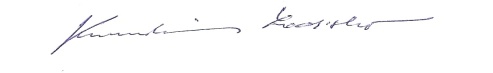      Jan Oujezdský  		                                                               Ladislav Kundelius  sekretář  KR OFS Brno-venkov           	                                             předseda KR OFS Brno-venkov